НАЗНАЧЕНИЕ СЕМЕЙНОГО КАПИТАЛАС 1 января 2020 г. семьям при рождении (усыновлении, удочерении) в 2020 - 2024 годах третьего или последующих детей предоставляется единовременная государственная поддержка в форме безналичных денежных средств (далее - семейный капитал) в размере 22 500 рублей.        Новый размер семейного капитала действует в течение календарного года              (с 1 января по 31 декабря) и размещается Министерством труда и социальной защиты на официальном сайте не позднее 31 января года. Начиная с 1 января 2021 г. в целях сохранения покупательной способности размер семейного капитала подлежит ежегодной индексации.       Для семей, которые имеют право на назначение семейного капитала в соответствии с Указом Президента Республики Беларусь от 9 декабря 2014 г. № 572 при рождении (усыновлении, удочерении) третьего или последующего  ребенка до 31 декабря 2019 г., действует семейный капитал в размере 10 тыс. долларов США, независимо от того, последовало обращение за ним до 1 января 2020 года или позже (срок обращения за семейным капиталом - 6 месяцев после рождения (усыновления, удочерения) третьего или последующего ребенка).       Для семей, которые имеют право на назначение семейного капитала в связи с рождением (усыновлением, удочерением) в 2020 – 2024 годах третьего или последующих детей в соответствии с Указом Президента Республики Беларусь от 18 сентября 2019 г. № 345, семейный капитал предоставляется в белорусских рублях.        Семья имеет право на назначение семейного капитала один раз – по Указу № 572 или по Указу 345.  Право на назначение семейного капитала имеют граждане Республики Беларусь, постоянно проживающие в Республике Беларусь: мать (мачеха) в полной семье, родитель в неполной семье, усыновитель (удочеритель) при рождении (усыновлении, удочерении) третьего или последующих детей, если с учетом родившегося (усыновленного, удочеренного) ребенка (детей) в семье воспитываются не менее троих детей в возрасте до 18 лет. Если в полной семье мать (мачеха) не имеет права на назначение семейного капитала, такое право имеет отец (отчим), являющийся гражданином Республики Беларусь, постоянно проживающим в Республике Беларусь.При определении права на назначение семейного капитала состав семьи определяется на дату рождения, в случае усыновления (удочерения) – на дату усыновления (удочерения) третьего или последующих детей, при рождении (усыновлении, удочерении) которых семья приобрела право на назначение семейного капитала.В составе семьи при определении права на семейный капитал учитываются:      мать (мачеха), отец (отчим), усыновитель (удочеритель);дети в возрасте до 18 лет включительно, воспитываемые в семье, постоянно проживающие в Республике Беларусь (т.е. имеют постоянную регистрацию), в том числе усыновленные (удочеренные), пасынки и падчерицы.Постоянное проживание детей в Республике Беларусь определяется на день обращения за назначением семейного капитала.Справочно: дети учитываются в возрасте до 18 лет (включительно) независимо от:места обучения, формы получения образования, режима пребывания в учреждениях образования; нахождения в детских интернатных и иных учреждениях;занятости;дочь (падчерица) в возрасте до 18 лет, при рождении ею ребенка, учитывается в составе семьи в том случае, если она не состоит в браке.При раздельном проживании родителей, расторгнувших брак или не состоявших в браке, дети учитываются в семье одного из родителей, на воспитании которого они находятся. Если дети были учтены при назначении семейного капитала в одной семье, в другой семье они не учитываются.В составе семьи не учитываются дети:в отношении которых родители (единственный родитель) лишены родительских прав;над которыми установлена опека (попечительство);отобранные из семьи по решению суда;от которых родители (родитель) отказались;умершие, признанные безвестно отсутствующими, объявленные умершими.      Срок обращения за назначением семейного капитала – 6 месяцев со дня рождения (усыновления, удочерения) третьего или последующих детей.В случае пропуска указанного срока местный исполнительный и распорядительный орган вправе восстановить его с учетом конкретных обстоятельствКуда обращаться – в местный исполнительный и распорядительный орган в соответствии с регистрацией по месту жительства (месту пребывания).       Документы, представляемые гражданами:заявлениепаспортсвидетельства о рождении и (или) документы, удостоверяющие личность, всех несовершеннолетних детей, учитываемых в составе семьисвидетельство о браке и документ, удостоверяющий личность супруга (супруги), – для полных семейсвидетельство о смерти супруги (супруга), копия решения суда о расторжении брака либо свидетельство о расторжении брака или иной документ, подтверждающий категорию неполной семьи, – для неполных семейвыписка из решения суда об усыновлении (удочерении) – для усыновителей (удочерителей) ребенка (детей);соглашение о детях, копия решения суда о расторжении брака (выписка из решения), определяющие родителя, с которым проживает ребенок (дети), копия решения суда о лишении родительских прав второго родителя либо об отобрании ребенка без лишения родительских прав, копия решения суда, определения о судебном приказе о взыскании алиментов, свидетельство о смерти второго родителя или другие документы, подтверждающие факт воспитания ребенка (детей) в семье одного из родителей, – в случае необходимости подтверждения воспитания ребенка (детей) в семье одного из родителей.Более подробную информацию Вы можете получить по телефону38-2-87Управление по труду, занятостии социальной защитеСтародорожского районного исполнительного комитетаНАЗНАЧЕНИЕ СЕМЕЙНОГО КАПИТАЛА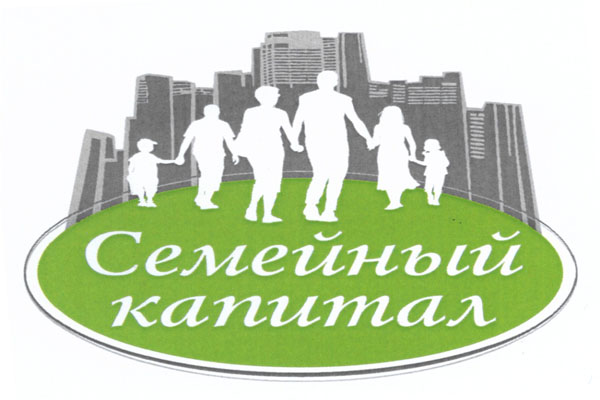 2020 год